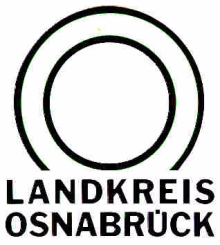 Landkreis Osnabrück	Sprechzeiten:	Der Landkreis im Internet:Am Schölerberg 1	Montag bis Freitag, 8.00 bis 13.00 Uhr.	http://www.lkos.de49082 Osnabrück	Donnerstag auch bis 17.30 Uhr.	Ansonsten nach VereinbarungWaldspaziergänge in der Gruppe für Menschen mit StressGemeinsames Erleben der Natur steht im MittelpunktOsnabrück. Neue Selbsthilfegruppe: Für Menschen in akuten Belastungssituationen oder mit psychischen Erkrankungen bietet der Sozialpsychiatrische Dienst Osnabrück Waldspaziergänge zusammen mit anderen Erholungssuchenden an, die ebenfalls neue Kontakte knüpfen möchten, Spaß an der Bewegung in der Natur haben und sich einfach etwas Gutes tun möchten. Das Angebot ist kostenlos, eine Anmeldung allerdings erforderlich.Die neue Gruppe trifft sich einmal monatlich jeweils freitags und immer um 14 Uhr an wechselnden Orten in Landkreis und Stadt Osnabrück, um gemeinsam auf reizvollen Strecken zu wandern. Mitmachen kann jeder, der genug Ausdauer für etwa zwei Stunden mitbringt. Bei der Wanderung sollen nicht Stress oder Erkrankungen im Mittelpunkt stehen, sondern das gemeinsame Erleben der Natur. Mitgebracht werden sollten ein Getränk und ein Snack, wetterfeste Kleidung und festes Schuhwerk sind selbstverständlich.Die ersten Termine für diese neue Gruppe „Waldspaziergang“ sind der 26. Januar, Treffpunkt Piesberg, Parkplatz Grubenweg, Osnabrück, Bushaltestelle Lechtingen Schulweg, der 23. Februar, Treffpunkt Wanderparkplatz „Zum Rochusberg“, Bissendorf, Zittertal, Bushaltestelle Uphausen-Eistrup Zittertal, der 22. März, Treffpunkt Gasthaus Zum Dörenberg, Bad Iburg, Bushaltestelle Bad Iburg Bäumker, der 26. April, Treffpunkt Wanderparkplatz Kettelsberg, Bramsche, Bushaltestelle Ueffeln Abzw. Balkum, der 31. Mai, Treffpunkt Wanderparkplatz Roter Berg, Hasbergen, Bushaltestelle Hasbergen (Kr. Osnabrück) Schierke, und der 28. Juni, Treffpunkt Parkplatz Rubbenbruchsee gegenüber Schießanlage Eversburg, Osnabrück, Bushaltestelle Osnabrück An der Landwehr.Die Waldspaziergänge werden jeweils von zwei Mitarbeitern des Sozialpsychiatrischen Dienstes des gemeinsamen Gesundheitsdienstes für Landkreis und Stadt Osnabrück begleitet. Eine telefonische Anmeldung ist bis 24 Stunden vor dem jeweiligen Termin unter der Rufnummer 0541/501-8211 erforderlich.Landkreis Osnabrück  Postfach 25 09  49015 OsnabrückDie LandrätinDie LandrätinAn dieRedaktionReferat für Assistenzund Kommunikation-Pressestelle-Datum:	4. Januar 2024Zimmer-Nr.:	2061Auskunft erteilt:	Burkhard RiepenhoffDurchwahl:Referat für Assistenzund Kommunikation-Pressestelle-Datum:	4. Januar 2024Zimmer-Nr.:	2061Auskunft erteilt:	Burkhard RiepenhoffDurchwahl:Pressemitteilung
Tel.: (05 41) 501-Fax: (05 41) 501-e-mail:20614420riepenhoffb@lkos.de